    T.C.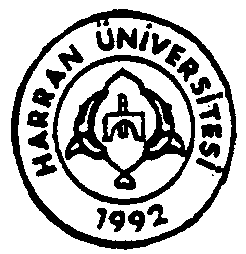    HARRAN ÜNİVERSİTESİ      SİVEREK MESLEK YÜKSEKOKULU MÜDÜRLÜĞÜStaj Başvuru FormuSayı:           Siverek Meslek Yüksekokulu ……………………………. Programı öğrencilerinden olup, aşağıda kimlik bilgileri yazılı öğrencimiz……………gün süre ile zorunlu stajını kurumunuzda yapma talebinde bulunmuştur. 5510 sayılı kanun gereğince sigortası üniversitemiz tarafından yapılacak olan ve aşağıda kimlik bilgileri verilen öğrencimizin, stajını kuruluşunuzda yapmasında göstereceğiniz ilgiye teşekkür eder, saygılarım sunarım.                                                    							Program Başkanı                                                                                                                                  ……/…/…..Öğrenci BilgileriÖğrencinin Nüfus Kayıt Bilgileri (Staj başvurusu Kabul edildiği takdirde bu kısım öğrenci tarafından doldurulacaktır)                          İşveren veya Yetkilinin Onayıİşyerinize Staj yapmak için müracaat eden yukarıda kimlik bilgileri yazılı öğrenciniz işyerinde staj yapması uygun görülmüştür.NOT:  Form iki nüsha halinde hazırlanır. Formun ………………. tarihine kadar program başkanlığına teslim edilmesi gerekmektedir.

FotografAdı SoyadıÖğrenci NoProgram/SınıfE-Posta Tel No.Ev AdresiT.C Kimlik No.Nüfusa Kayıtlı olduğu İlBaba AdıİlçeAnne AdıMahalle-KöyDoğum Yeri Doğum TarihiCilt No.N.Cüzdan Seri No.Aile Sıra No.Veriliş NedeniSıra No.Veridliği Nüfus DairesiVeriliş TarihiKurumun/Kuruluşun AdıİŞYERİ İMZA-KAŞEOnaylayanın Adı SoyadıİŞYERİ İMZA-KAŞEÜretim/Hizmet AlanıİŞYERİ İMZA-KAŞETelefonİŞYERİ İMZA-KAŞEStaj Başlama TarihiBitişTarihiSüresi(               gün)ÖĞRENCİNİN İMZASIPROGRAM BAŞKANI ONAYIBelge üzerindeki bilgilerin doğru olduğunu beyan eder, belirtilen yerde ve sürede stajımı yapacağımı taahhüt eder staj evraklarımın hazırlanmasını saygılarımla arz ederimİmza:Tarih:Tarih: